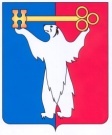 	АДМИНИСТРАЦИЯ ГОРОДА НОРИЛЬСКА КРАСНОЯРСКОГО КРАЯРАСПОРЯЖЕНИЕ14.09.2022	г. Норильск   	     № 5613О внесении изменений в распоряжение Администрации города Норильска от 04.08.2022 № 4529В целях урегулирования оплаты труда отдельных руководителей муниципальных унитарных предприятий муниципального образования город Норильск, руководствуясь статьей 145 Трудового кодекса Российской Федерации, пунктом 3.3.1 Положения об условиях оплаты труда руководителей муниципальных унитарных предприятий муниципального образования город Норильск, утвержденного постановлением Администрации города Норильска 
от 19.01.2017 № 28,1. Внести в распоряжение Администрации города Норильска 
от 04.08.2022 № 4529 «О критериях эффективности деятельности руководителей муниципальных унитарных предприятий муниципального образования город Норильск» (далее – Распоряжение) следующие изменения:1.1. Дополнить Распоряжение:1.1.1. Пунктом 2.3 следующего содержания:«2.3. Применение критериев, утвержденных пунктом 1 настоящего распоряжения, осуществлять к фактическим показателям начиная с 01 октября 2022 года.».1.1.2. Новым пунктом 4 следующего содержания:«4. Настоящее распоряжение вступает в силу с 01.10.2022.».1.1.3. Пунктом 5 следующего содержания:«5. Контроль исполнения настоящего распоряжения возложить: - на заместителя Главы города Норильска по городскому хозяйству в части исполнения пункта 2 распоряжения;- на заместителя Главы города Норильска по земельно-имущественным отношениям и развитию предпринимательства в части исполнения пункта 3 распоряжения.». 1.2. Пункт 4 Распоряжения считать пунктом 6.2. Управлению по персоналу Администрации города Норильска ознакомить с настоящим распоряжением, Распоряжением, Положением об условиях оплаты труда руководителей муниципальных унитарных предприятий муниципального образования город Норильск, утвержденным постановлением Администрации города Норильска от 19.01.2017 № 28, со всеми изменениями и дополнениями в него заместителя Главы города Норильска по городскому хозяйству, заместителя Главы города Норильска по земельно-имущественным отношениям и развитию предпринимательства, начальника Управления городского хозяйства Администрации города Норильска, директора муниципального казенного учреждения «Управление потребительского рынка и услуг», директора  муниципального унитарного предприятия муниципального образования город Норильск «Норильское производственное объединение пассажирского автотранспорта» под роспись в течение 7 рабочих дней со дня издания настоящего распоряжения (в случае временного отсутствия (отпуск, временная нетрудоспособность, служебная командировка и др.) – в срок не позднее 5 рабочих дней со дня выхода их на работу).3. Разместить настоящее распоряжение на официальном сайте муниципального образования город Норильск.Глава города Норильска								 Д.В. Карасев